BlueCoLightDas BlueCoLight ist ein kleiner mobiler Controller mit Bluetoothschnittstelle zum Steuern eines LED-Strips und eines kleinen Motors. Die Farben sowie der Motor können dabei manuell oder durch eine App einzeln angesteuert werden. Die Verbindung von App Inventor und BlueCoLight bietet ein großes Potenzial bei der Planung und Umsetzung eigener Projekte.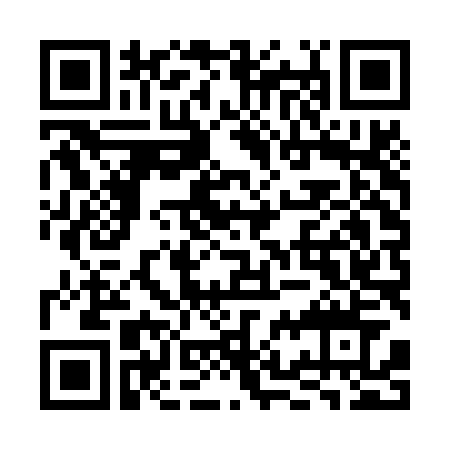 Für einen ersten Test existiert bereits eine App, die über den QR-Code auf der rechten Seite mittels Smartphone runtergeladen und installiert werden kann. Mit Hilfe dieser App kann das BlueCoLight gesteuert werden.Die folgenden Bilder zeigen einige Beispiele für mögliche Projekte, die sich mittels App Inventor und BlueCoLight umsetzen lassen:Auf den folgenden Seiten wird erklärt, wie du die App auf deinem Smartphone installieren und testen kannst. Außerdem wird dir auch erklärt, wie du die App selber mit Hilfe des App Inventors umgestalten und erweitern kannst.BlueCoLight App installieren und testen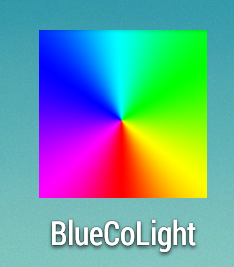 Hinweis:	Die App kann natürlich auch über das Icon für die BlueCoLight App gestartet werden. Gegebenenfalls musst du diese selbst auf den Homescreen deines Smartphones hinzufügen.Hinweis:	Anfangs ist die Bezeichnung des BlueCoLights noch etwas kryptisch und besteht nur aus Zahlen und Doppelpunkten. Wähle hier am besten den Eintrag aus, welcher zuletzt erschienen ist. Bei mehreren Geräten müsst ihr das etwas koordinieren.Eigene App mittels App Inventor erstellenUm die obige Beispiel-App zum Testen des BlueCoLights umzugestalten oder um eigenen Funktionen zu erweitern, existiert in der Gallery des App Inventors der Quellcode der Beispiel-App.Melde dich dazu einfach im App Inventor an und suche in der Gallery nach BlueCoLight. Wähle dann die App „BlueCoLight – Beispiel App“ von 3labinf aus.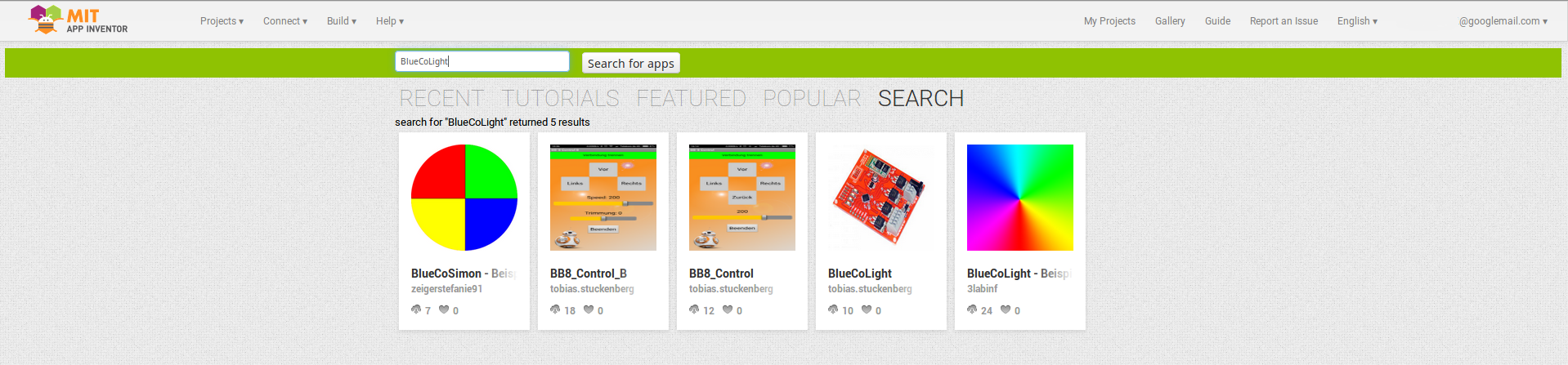 Öffne diese App mit einem Klick auf „Open the App“ und überlege dir einen passenden Projektnamen.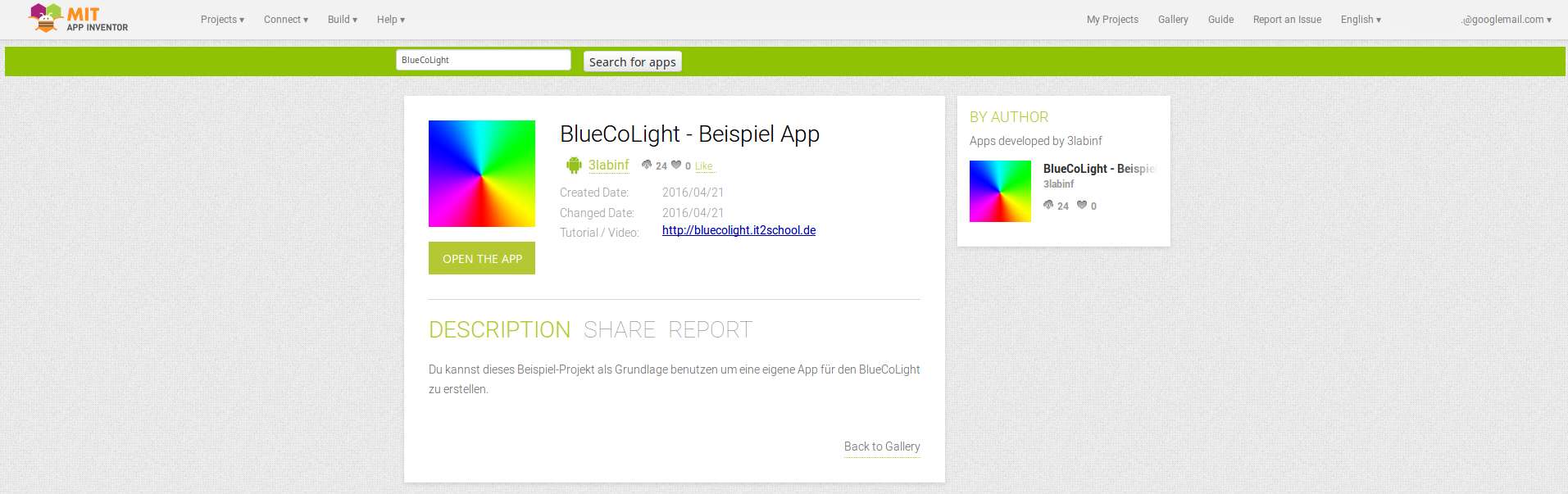 Nun kannst du die bestehende BlueCoLight-App nach deinen Wünschen anpassen.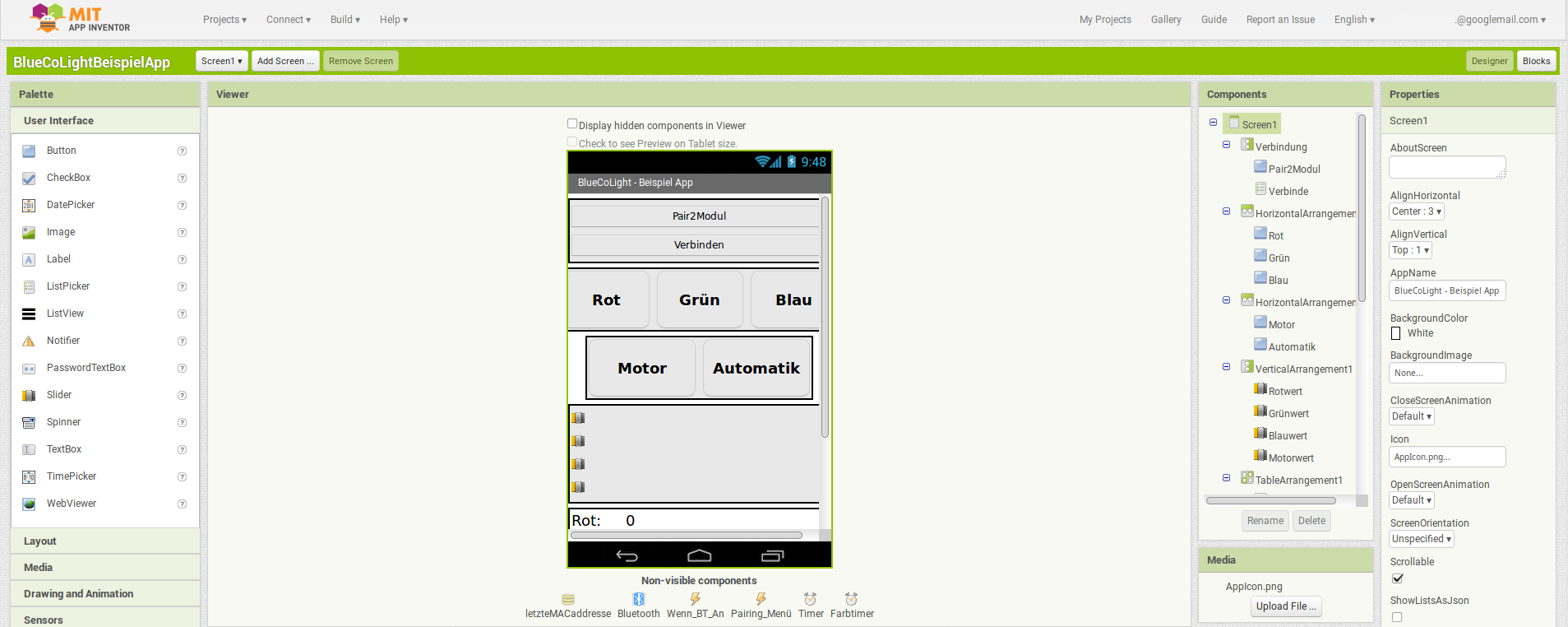  
Selbstgemachter Weihnachtsbaum aus Holz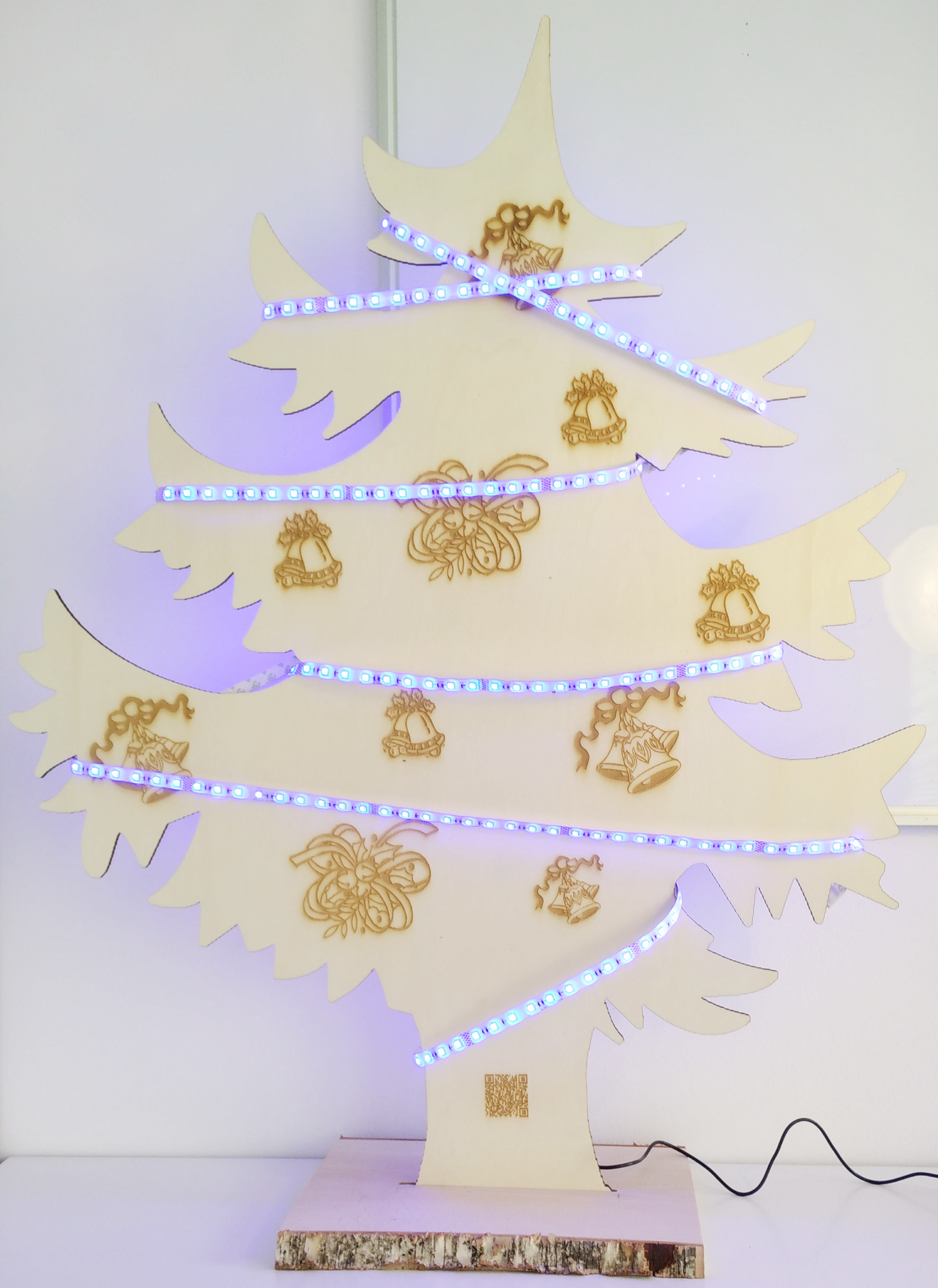 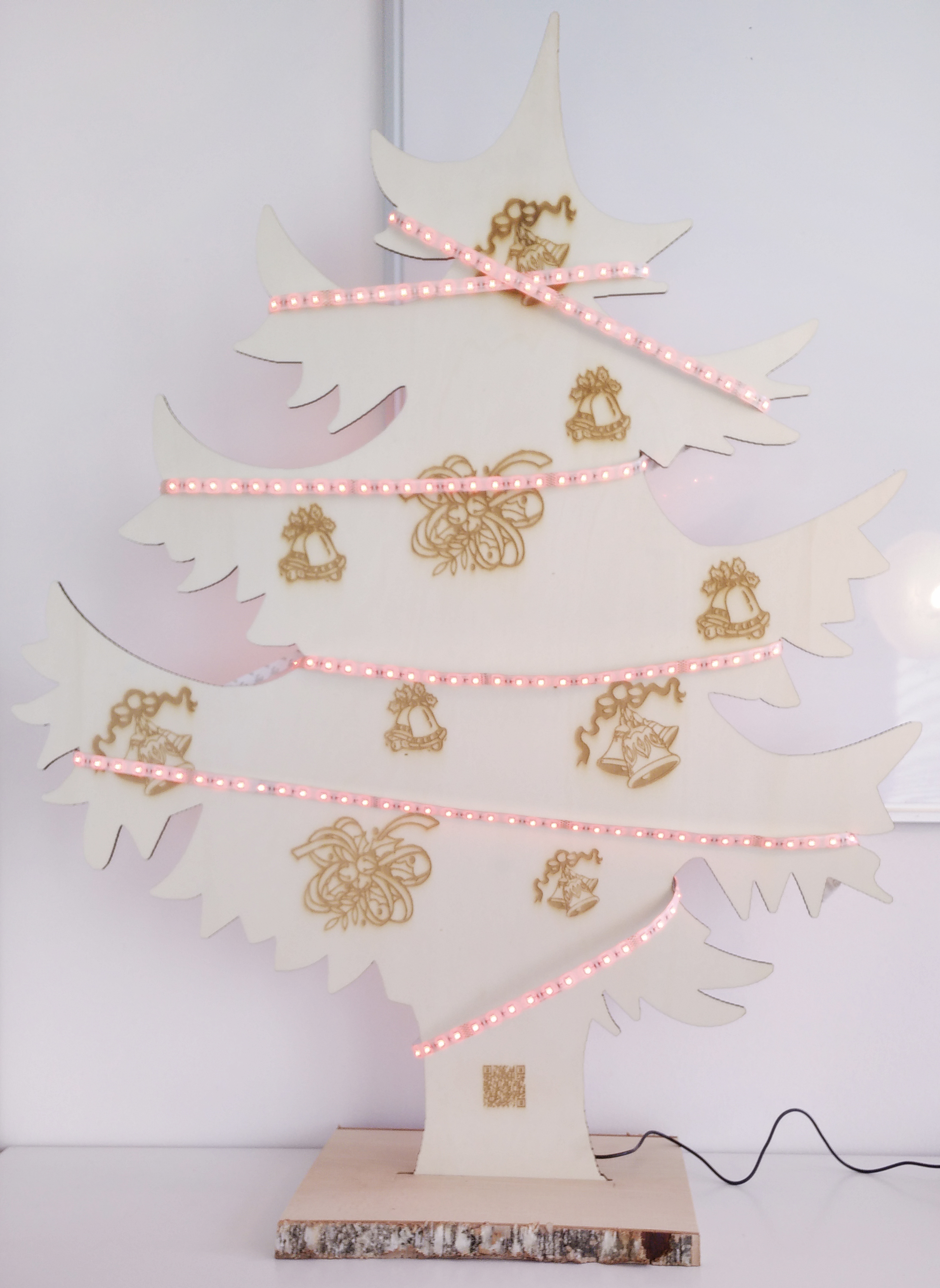 
Bild-Vitrinie mit 3D-Effekt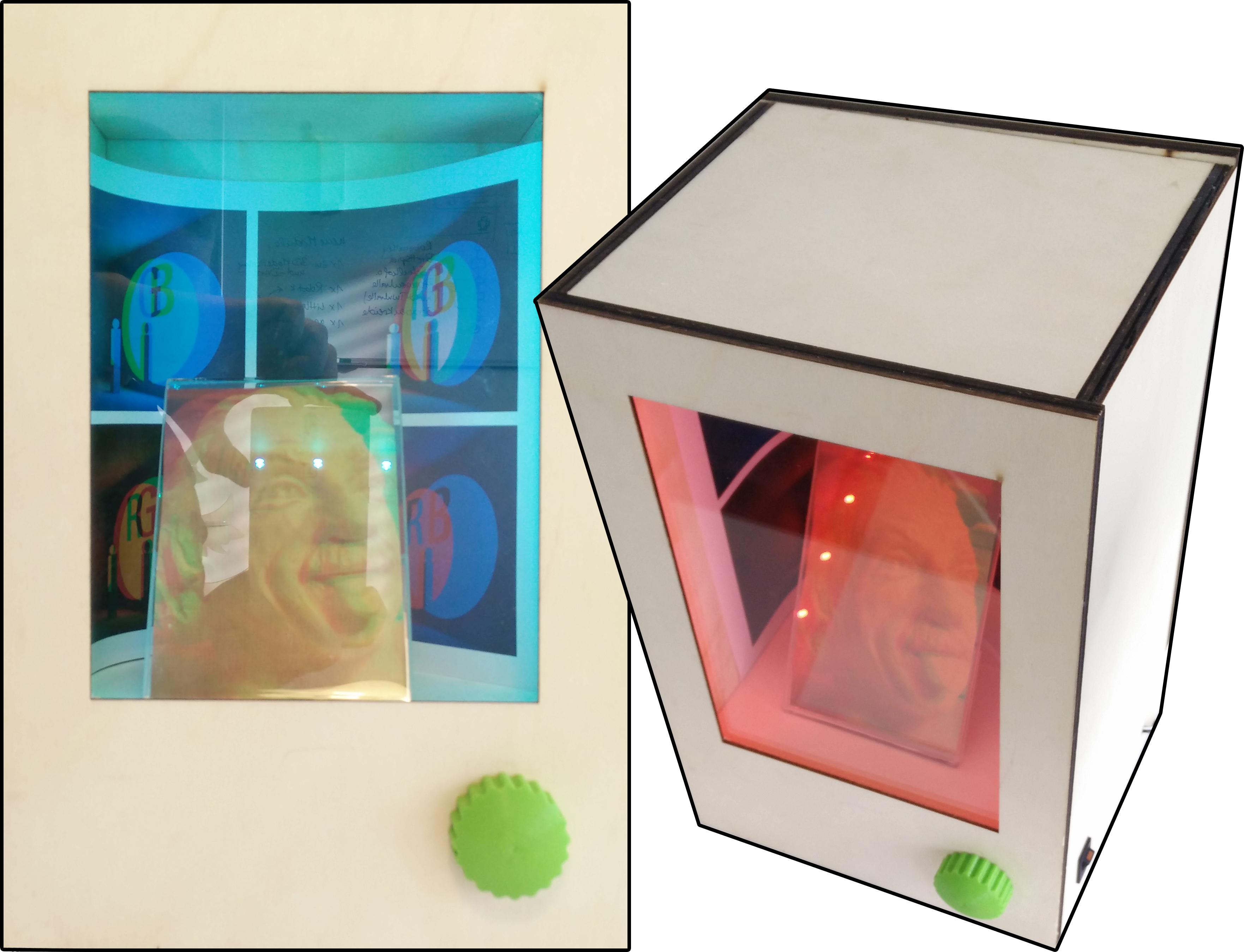 
Infinity mirror (Unendlicher Spiegel; Auch sehr gut als Tischfläche zu gestalten)
Quelle: https://en.wikipedia.org/wiki/Infinity_mirror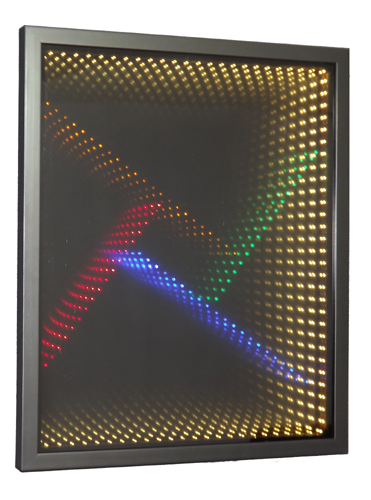 
Infinity mirror (Unendlicher Spiegel; Auch sehr gut als Tischfläche zu gestalten)
Quelle: https://en.wikipedia.org/wiki/Infinity_mirrorSchritt 1:QR-Code scannenSchritt 2:Verlinkte App installierenSchritt 3:BlueCoLight App öffnen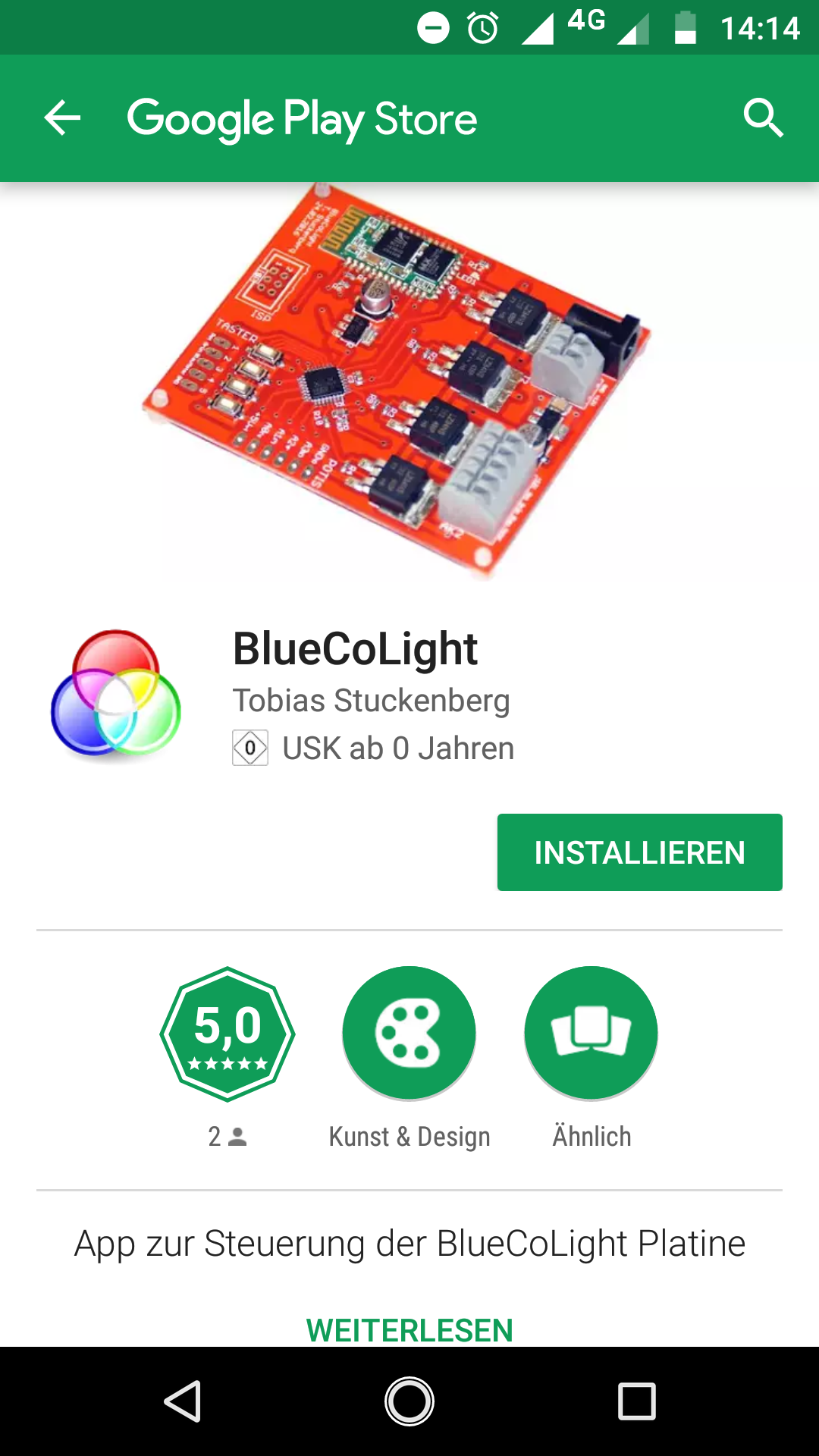 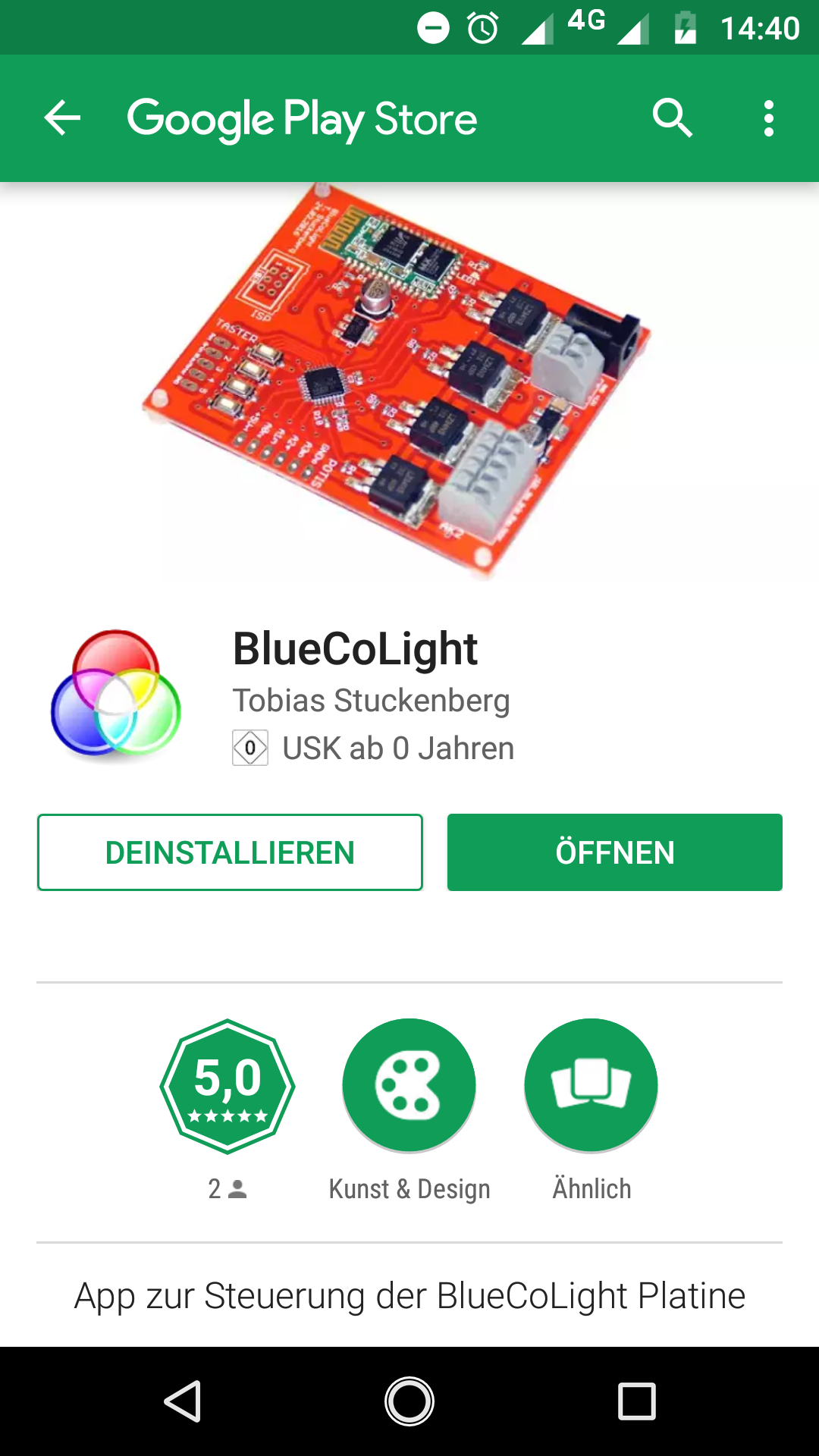 Optionaler Schritt 4:Bluetooth aktivierenSchritt 5:Mit BlueCoLight verbindenSchritt 6:BlueCoLight auswählen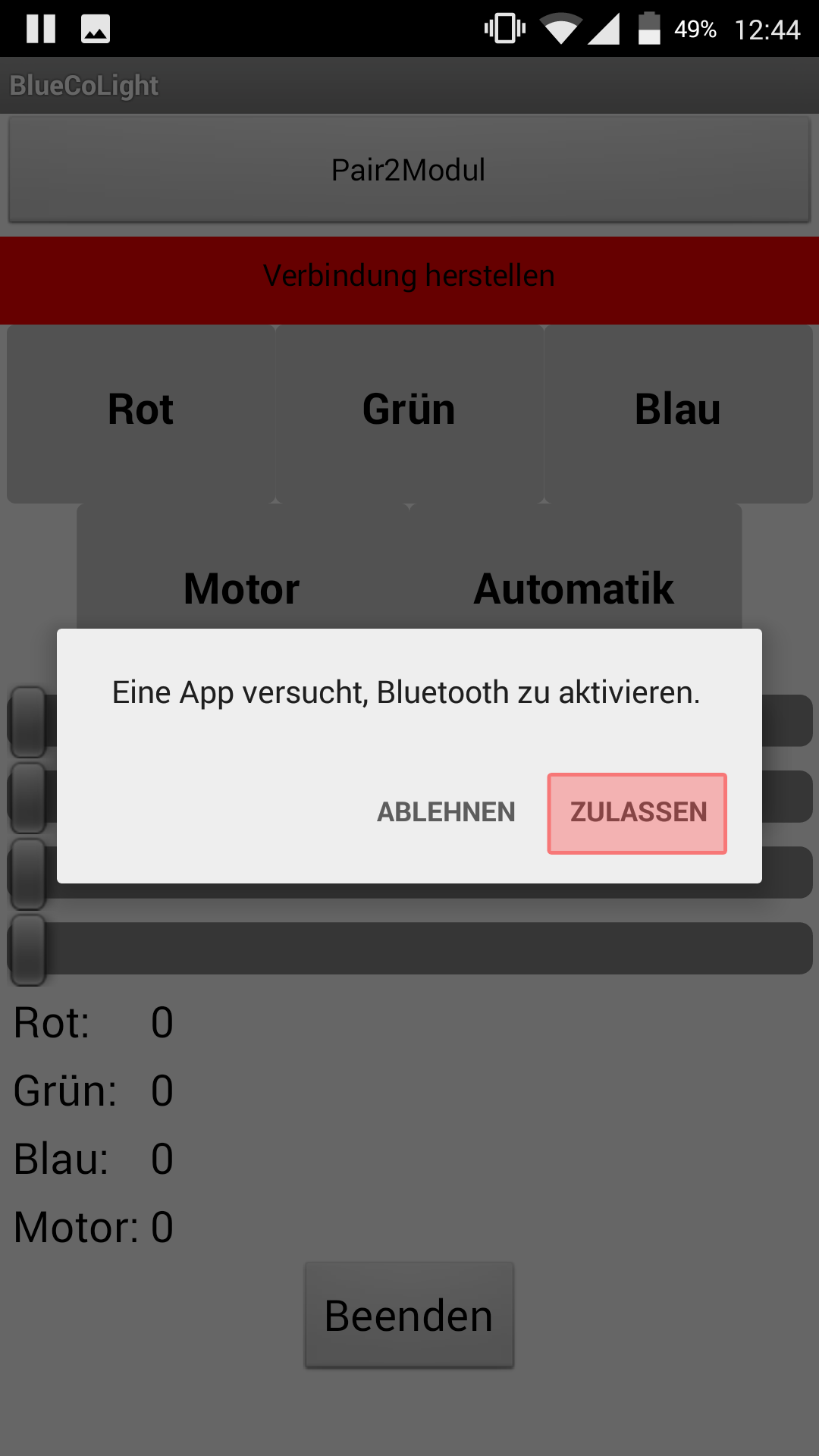 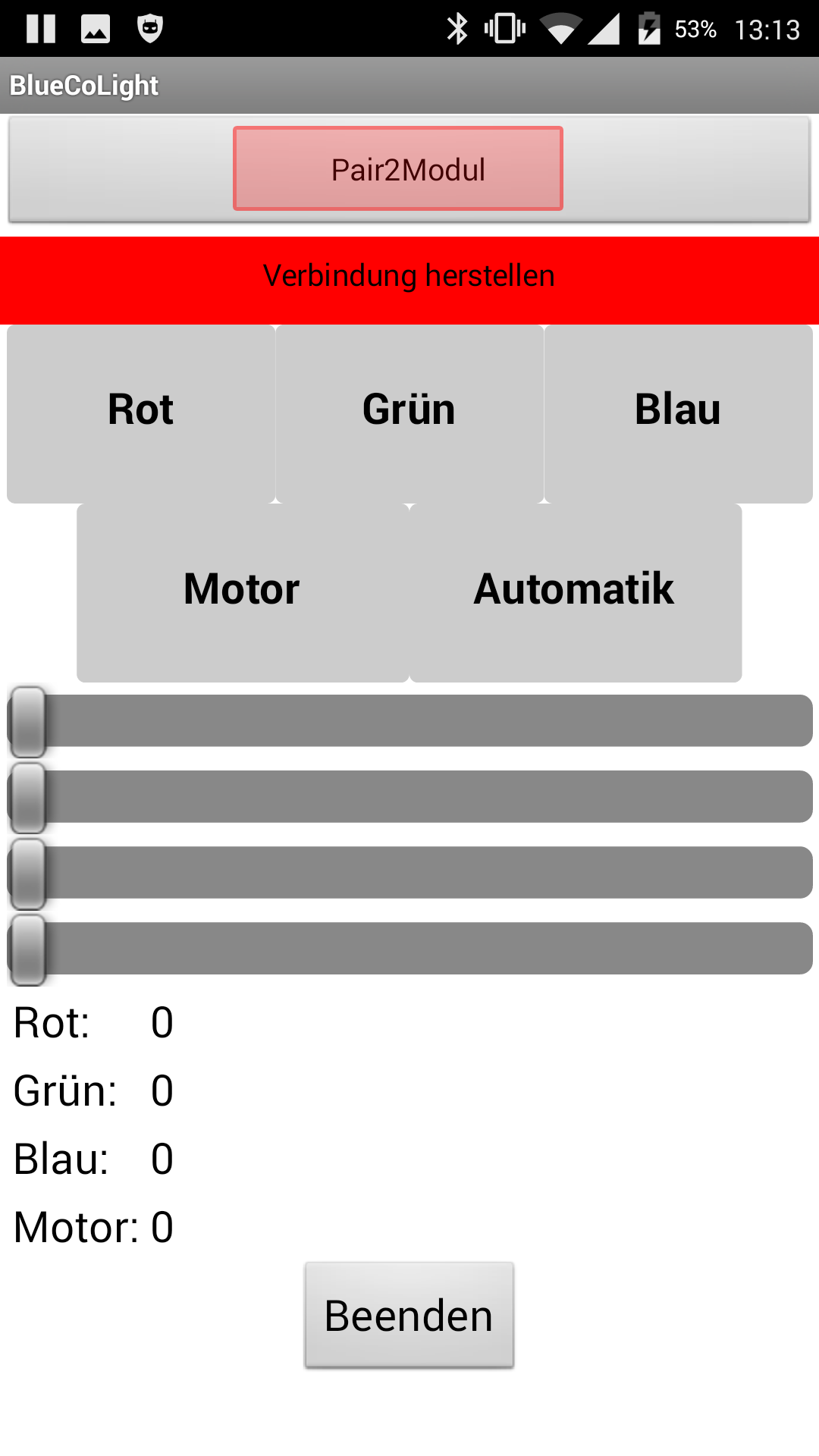 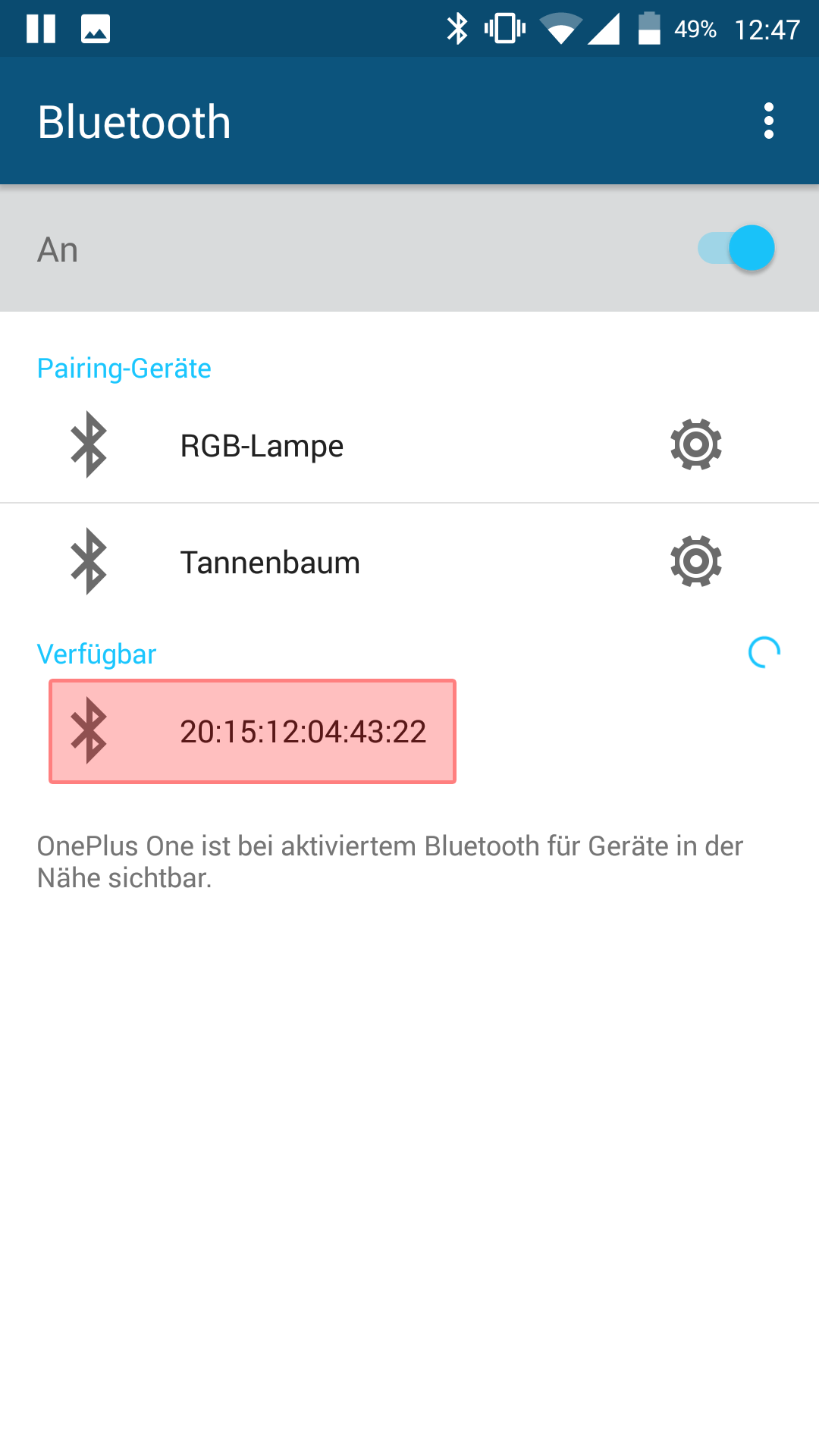 Schritt 7:PIN (1234) eingebenSchritt 8:Zurück zum Start der App und mit BlueCoLight verbindenSchritt 8:Zurück zum Start der App und mit BlueCoLight verbinden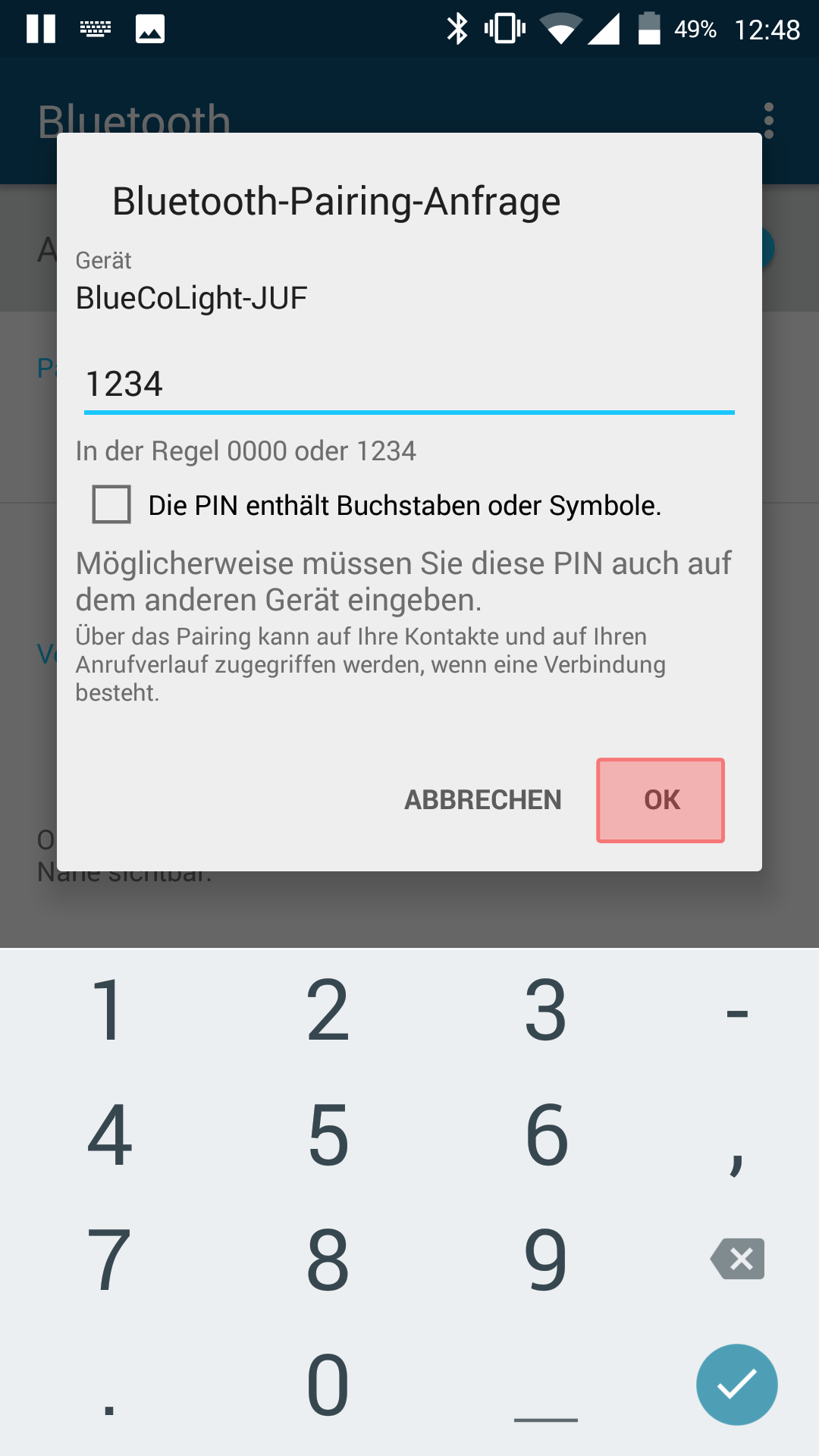 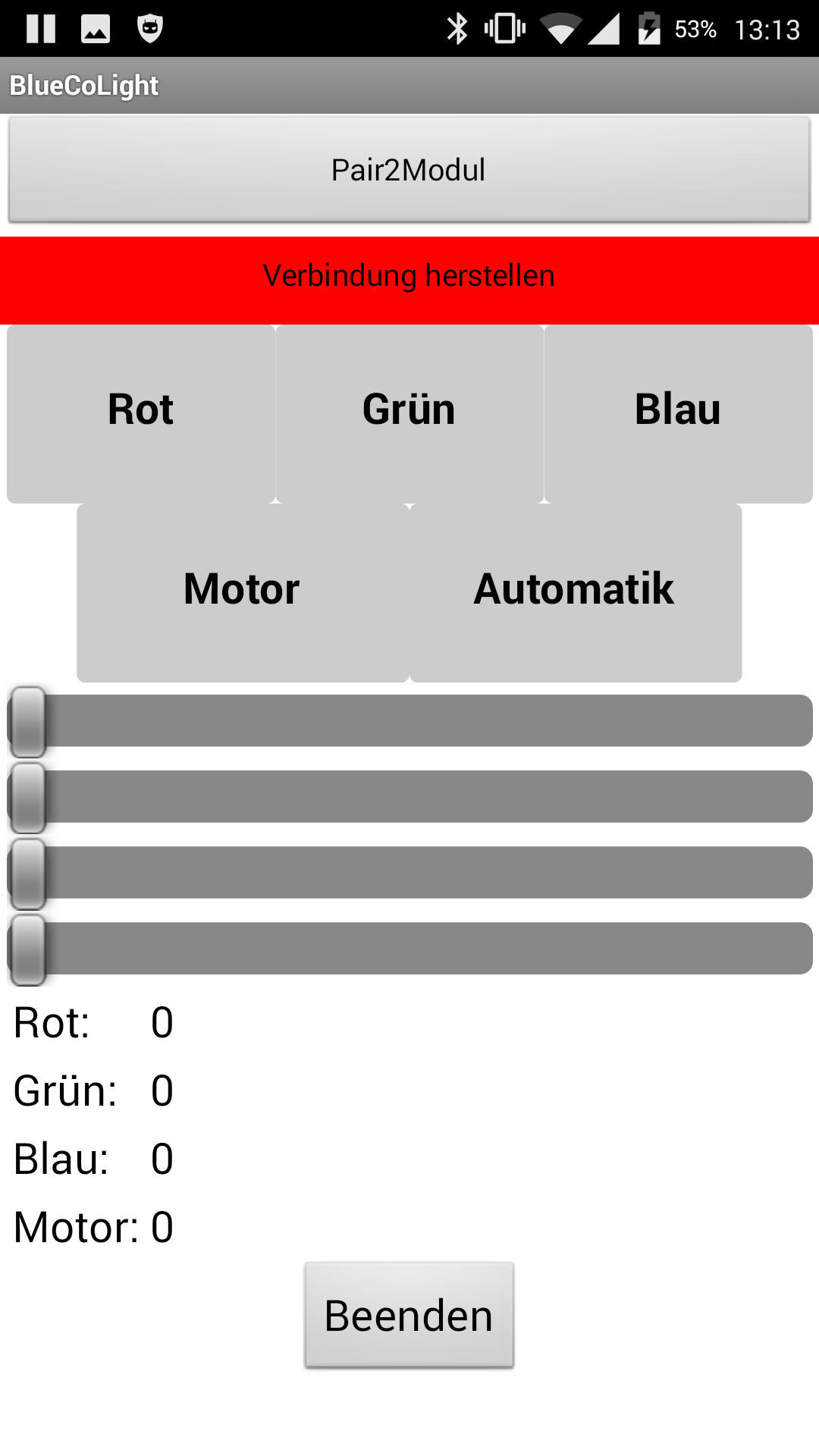 Schritt 9:Gerät auswählenSchritt 10:BlueCoLight mit der App testenSchritt 10:BlueCoLight mit der App testen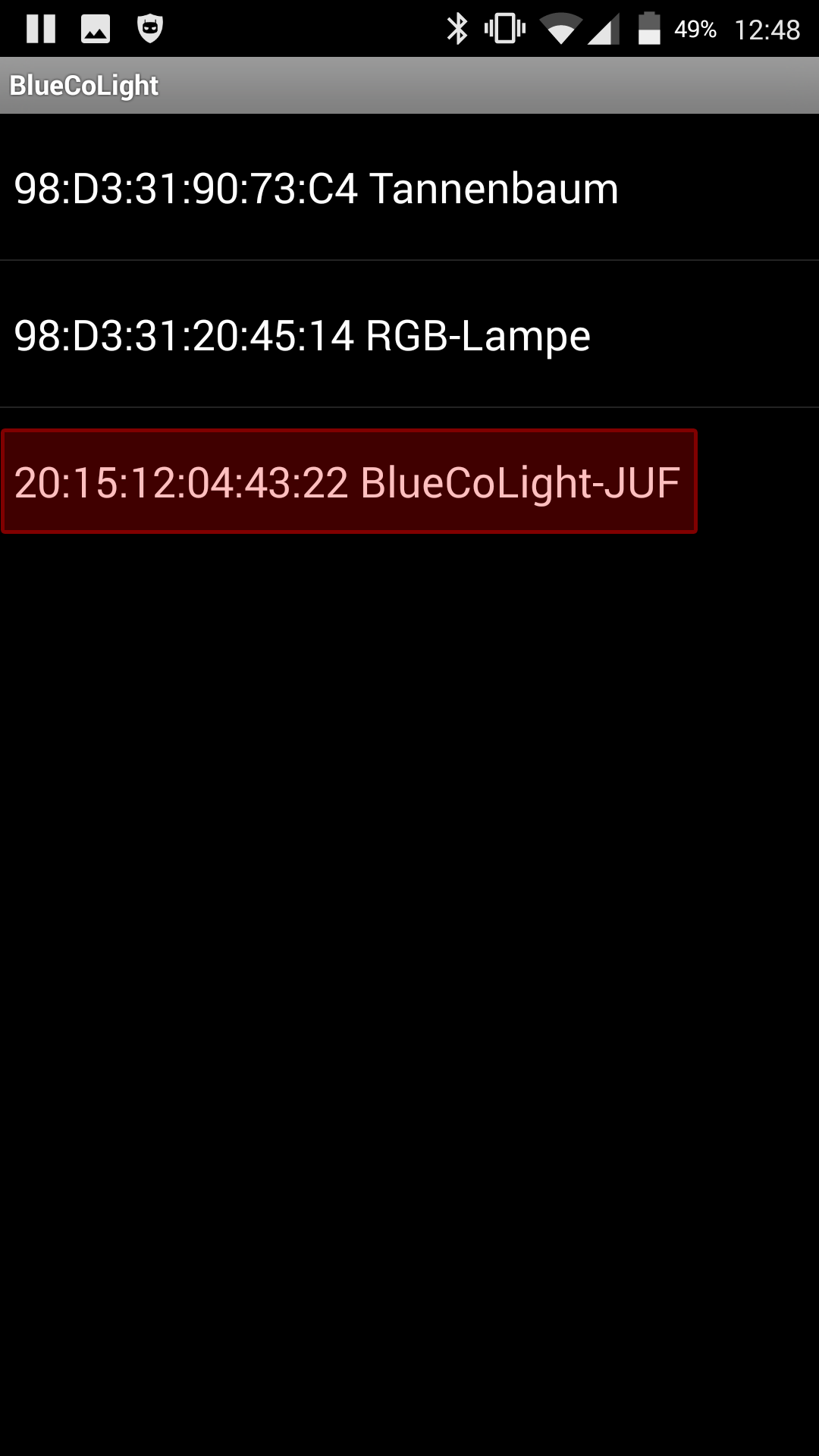 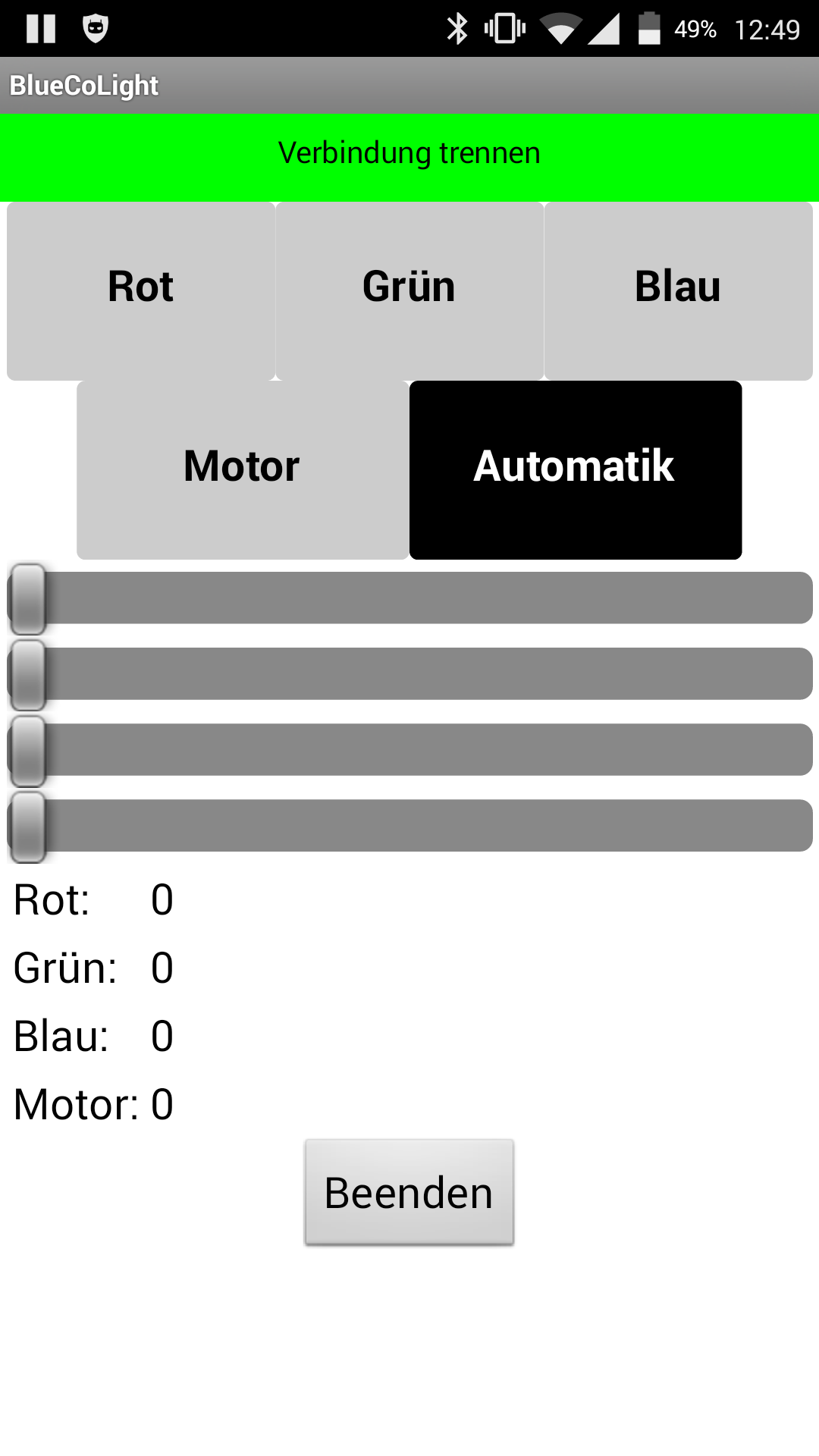 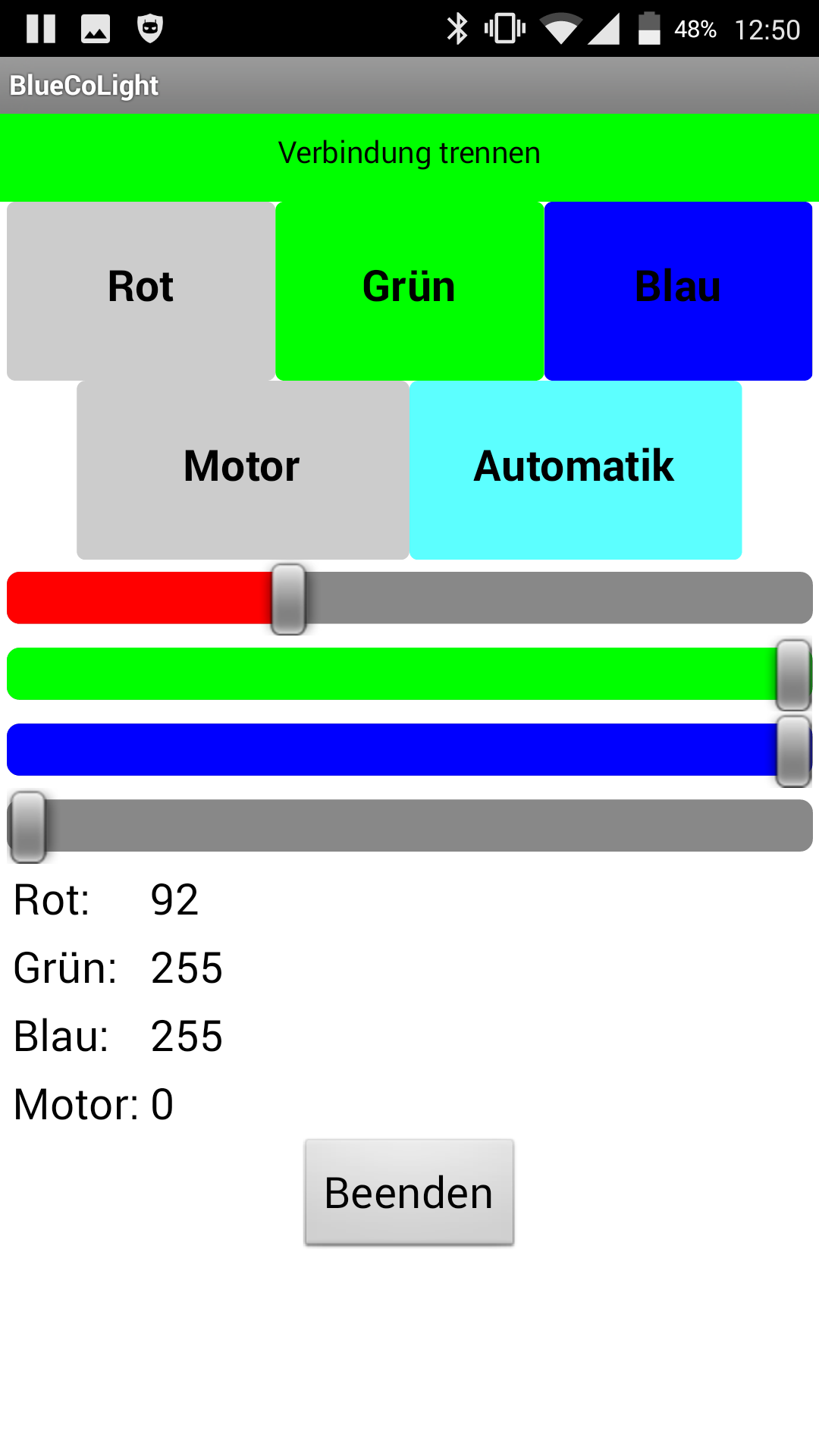 